危険性又は有害性の特定標準モデル元請確認欄作 業 名外壁ＰＣ版取付作業使用設備・機械・タワークレーン・定置式クレーン・移動式クレーン・高所作業車・フォークリフト・移動式足場・はしご・脚立・作業台・電動チェーンブロック・電動ホイスト・ＰＣ版反転機械（ＥＺ転等）・ＰＣ版据付け機(タテール等)・柱ジョイント足場(コラムステージ等)・つり枠足場・つりかご足場施工会社名使用工具・機器・つり治具（トラバーサ等）・チェーンブロック・レバーブロック・建方用サポート・ハンドパレット・無線機・呼子・アーク溶接機・ガス溶断機・高速カッター・玉掛ワイヤロープ・ナイロンスリング・シャックル・つりフック・介錯ロープ・控え用ワイヤロープ・結束用短尺ワイヤー・バール・手ハンマー・大ハンマー・ラジェット・しの・メガネクランプ工　法　等安全設備・保護具・保護帽・保護面・遮光用保護メガネ・防じんマスク・安全帯・安全靴・皮手袋・溶接用手袋・消火器・消火バケツ・水平親綱ロープ・親綱支柱　縦親綱・グリップ（ロリップ）・安全ブロック・水平ネット・垂直ネット・バリケード・カラーコーン・トラロープ・安全標識工　事　名使用資材・敷き鉄板・養生用ベニヤ板・ゴムマット　枕木（バタ角）・当て物・キャンバー・足場板・番線・シート・スパッタシート・防炎シート・つり上げ用ピース・ピース取付用ボルト/ナット/ワッシャー・溶接棒・ガスボンベ（酸素/アセチレン）作業期間令和　　年　　月　　日 ～ 令和　　年　　月　　日作業に必要な資格と配置予定者・移動式クレーン運転士：　　　　　　　　　　　　　　　　　・小型移動式クレーン技能講習修了者：・クレーン運転士：　　　　　　　　　　　　　　　　　　　　・ガス溶接技能講習修了者：・フォークリフト運転技能講習修了者：　　　　　　　　　　　・玉掛作業責任者：・高所作業車運転技能講習修了者：　　　　　　　　　　　　　・玉掛技能講習修了者：・アーク溶接等の業務特別教育修了者：　　　　　　　　　　　・合図者：・研削といし取替え等の業務特別教育修了者：・車両誘導者：・作業指揮者：・監視人：担当職長名作業に必要な資格と配置予定者・移動式クレーン運転士：　　　　　　　　　　　　　　　　　・小型移動式クレーン技能講習修了者：・クレーン運転士：　　　　　　　　　　　　　　　　　　　　・ガス溶接技能講習修了者：・フォークリフト運転技能講習修了者：　　　　　　　　　　　・玉掛作業責任者：・高所作業車運転技能講習修了者：　　　　　　　　　　　　　・玉掛技能講習修了者：・アーク溶接等の業務特別教育修了者：　　　　　　　　　　　・合図者：・研削といし取替え等の業務特別教育修了者：・車両誘導者：・作業指揮者：・監視人：作成年月日令和　　年　　月　　日作成施工会社・関係者周知記録（サイン）令和　　年　　月　　日改訂年月日令和　　年　　月　　日改訂施工会社・関係者周知記録（サイン）令和　　年　　月　　日作成責任者打合せ事項確認事項等評価危険有害要因の評価基準危険度６抜本的な対応が必要５５即座に対策が必要４４何らかの対策が必要３３現時点で対策の必要なし２２極めて小さい（受け入れ可能）１安全対策の評価効　果実現性効　果実現性大中小安全対策の評価効　果実現性効　果実現性大中小安全対策の評価効　果実現性効　果実現性３２１安全対策の評価困　難３６５４安全対策の評価努力すれば可能２５４３安全対策の評価可　能１４３２評価危険有害要因の評価基準危険度６極めて大きい（受け入れ不可能）５５かなり大きい（受け入れ不可能）４４中程度（受け入れ可能）３３小さい(許容範囲内)２２極めて小さい（受け入れ可能）１危険の見積り重大性可能性重大性可能性極めて重大(死亡・障害)重　大大けが(休業４日以上)軽微打撲・切傷(休業３日以下)危険の見積り重大性可能性重大性可能性極めて重大(死亡・障害)重　大大けが(休業４日以上)軽微打撲・切傷(休業３日以下)危険の見積り重大性可能性重大性可能性３２１危険の見積り発生の確率は高い（半年に１回程度）３６５４危険の見積り時々発生する（２～３年に１回程度）２５４３危険の見積り発生の確率は低い（５年以上に１回程度）１４３２作業工程作業の順序危険性又は有害性の特定危険の見積り危険の見積り危険の見積り危険の見積りリスク低減措置危険性又は有害性に接する人安全対策の評価安全対策の評価安全対策の評価安全対策の評価備　　　考作業工程作業の順序危険性又は有害性の特定可能性重大性評　価危険度リスク低減措置危険性又は有害性に接する人実効性効　果評　価危険度備　　　考１　準備１）事前打合せの実施１　準備２）移動式クレーン使用計画書の作成１　準備３）作業床の整備・整頓・作業開始前に危険予知活動を実施する職長１　準備①不要材の片付け・取込み時の転倒・作業通路、資材配置計画を確認する職長１　準備②開口部養生・開口部からの墜落・開口部養生を確認する職長１　準備③足場・通路の整備・足場からの墜落１　準備③足場・通路の整備・床端部からの墜落・床端部の墜落防止設備を確認する職長１　準備４）飛来・落下防止設備の整備・飛来落下・平井・落下防止設備を確認する職長１　準備５）墜落防止設備の整備・墜落防止設備を先行設置する職長１　準備６）荷取りステージ・ヤードの整備、補強・ＰＣ版の集積方法を確認する職長１　準備７）電源・溶接設備の準備・感電・有資格者により電源設備を設置する作業者１　準備８）有資格者の確認・無資格作業による災害・有資格者を適正配置する職長１　準備９）新規入場者教育・安全衛生知識の不足からくる各種災害・新規入場時教育を実施する職長１　準備10）作業開始前ミーティング・作業手順ミスによる災害・作業計画、作業方法を確認する職長１　準備10）作業開始前ミーティング・作業手順ミスによる災害・危険予知活動を実施する作業者１　準備11）資材、機材及び工具の点検・確認・飛来落下・不良資材、機材及び工具を撤去、廃棄する職長１　準備11）資材、機材及び工具の点検・確認・飛来落下・つり治具を点検する職長１　準備12）保護具の確認・墜落、飛来落下・不良保護具を撤去、廃棄する職長１　準備13）合図方法の確認・飛来落下、激突され・統一合図を確認する作業者作業工程作業の順序危険性又は有害性の特定危険の見積り危険の見積り危険の見積り危険の見積りリスク低減措置危険性又は有害性に接する人安全対策の評価安全対策の評価安全対策の評価安全対策の評価備　　　考作業工程作業の順序危険性又は有害性の特定可能性重大性評　価危険度リスク低減措置危険性又は有害性に接する人実効性効　果評　価危険度備　　　考２　ＰＣ版の搬入１）クレーンの誘導・据付け・第三者災害・誘導者を配置する職長２　ＰＣ版の搬入１）クレーンの誘導・据付け・クレーンの転倒・アウトリガーを最大に張出しするオペレーター２　ＰＣ版の搬入１）クレーンの誘導・据付け・クレーンの転倒・敷鉄板等を確認するオペレーター２　ＰＣ版の搬入２）トラックの誘導・第三者災害・誘導者を配置する職長２　ＰＣ版の搬入３）立入禁止措置・その他作業者又は第三者災害・バリケード等で立入禁止措置をする作業指揮者２　ＰＣ版の搬入３）立入禁止措置・その他作業者又は第三者災害・監視人を配置する３　ＰＣ版の荷おろし・仮置き（続く）１）積荷の荷姿確認（車上チェック）・荷崩れ・荷おろし責任者により積荷状態を確認する荷おろし責任者３　ＰＣ版の荷おろし・仮置き（続く）１）積荷の荷姿確認（車上チェック）・ＰＣ版にはさまれ・荷台上の逃げ場を確保する玉掛者３　ＰＣ版の荷おろし・仮置き（続く）２）仮置き場所の整備・りん木等の配置・りん木等運搬中の転倒、飛来落下・平滑な仮置きヤードを確保する職長３　ＰＣ版の荷おろし・仮置き（続く）２）仮置き場所の整備・りん木等の配置・りん木等運搬中の転倒、飛来落下・荷おろし時の立入禁止措置をする職長３　ＰＣ版の荷おろし・仮置き（続く）２）仮置き場所の整備・りん木等の配置・りん木等運搬中の転倒、飛来落下・仮置間隔を考慮したりん木の配置をする作業者３　ＰＣ版の荷おろし・仮置き（続く）２）仮置き場所の整備・りん木等の配置・りん木等運搬中の転倒、飛来落下・25㎏以上の物は２人で運ぶ作業者３　ＰＣ版の荷おろし・仮置き（続く）３）玉掛け・ＰＣ版の落下・荷台上の玉掛けは１人作業を禁止する作業指揮者３　ＰＣ版の荷おろし・仮置き（続く）３）玉掛け・ＰＣ版の落下・適正な玉掛用具を使用する玉掛者３　ＰＣ版の荷おろし・仮置き（続く）３）玉掛け・ＰＣ版の落下・計画されたアンカーに玉掛けをする玉掛者３　ＰＣ版の荷おろし・仮置き（続く）３）玉掛け・ＰＣ版の落下・フックをつり荷の重心上に移動する玉掛者３　ＰＣ版の荷おろし・仮置き（続く）４）地切り・巻上げ・ＰＣ版にはさまれ、激突され・合図はオペレータから良く見える位置でする合図者３　ＰＣ版の荷おろし・仮置き（続く）４）地切り・巻上げ・荷台上からの墜落・地切り前にワイヤーのより等を確認する玉掛者３　ＰＣ版の荷おろし・仮置き（続く）４）地切り・巻上げ・荷台上からの墜落・合図者は相番者の動作を確認する合図者３　ＰＣ版の荷おろし・仮置き（続く）４）地切り・巻上げ・荷台上からの墜落・地切り後、一旦停止を厳守する玉掛者３　ＰＣ版の荷おろし・仮置き（続く）５）旋回移動・移動式クレーンの転倒・急旋回を禁止するオペレータ３　ＰＣ版の荷おろし・仮置き（続く）５）旋回移動・移動式クレーンの転倒・つり荷下部の立入禁止を徹底する職長３　ＰＣ版の荷おろし・仮置き（続く）６）巻下げ・ＰＣ版にはさまれ、激突され・合図はオペレータから良く見える位置でする合図者３　ＰＣ版の荷おろし・仮置き（続く）６）巻下げ・ＰＣ版の落下３　ＰＣ版の荷おろし・仮置き（続く）７）一旦停止・ＰＣ版にはさまれ、激突され・着地前の一旦停止を厳守する合図者３　ＰＣ版の荷おろし・仮置き（続く）７）一旦停止・ＰＣ版にはさまれ、激突され・つり荷周囲の部材と接触確認する玉掛者３　ＰＣ版の荷おろし・仮置き（続く）８）りん木の配置修正・ＰＣ版の倒壊・りん木に載るつり荷の安定を確認する玉掛者３　ＰＣ版の荷おろし・仮置き（続く）８）りん木の配置修正・ＰＣ版の倒壊・りん木の位置を修正する作業者３　ＰＣ版の荷おろし・仮置き（続く）９）着地・ＰＣ版にはさまれ・合図者は相番者の動作を確認する合図者３　ＰＣ版の荷おろし・仮置き（続く）９）着地・ＰＣ版にはさまれ・着地時の手足にはさまれに注意する玉掛者作業工程作業の順序危険性又は有害性の特定危険の見積り危険の見積り危険の見積り危険の見積りリスク低減措置危険性又は有害性に接する人安全対策の評価安全対策の評価安全対策の評価安全対策の評価備　　　考作業工程作業の順序危険性又は有害性の特定可能性重大性評　価危険度リスク低減措置危険性又は有害性に接する人実効性効　果評　価危険度備　　　考（続き）10）平置き・ＰＣ版にはさまれ・ゆっくり倒して平置きする合図者（続き）10）平置き・ＰＣ版にはさまれ・平置き時の手足のはさまれに注意する玉掛者（続き）10）平置き・ＰＣ版にはさまれ・平置き時、他部材との接触に注意する玉掛者（続き）11）つり金具取外し・ＰＣ版の倒壊・つり金具の撤去前、形状等に応じＰＣ版を固定（ベランダ材等）する玉掛者（続き）11）つり金具取外し・ＰＣ版の倒壊・玉掛ワイヤロープの巻上げ前、つり金具の抜取りを確認する玉掛者（続き）11）つり金具取外し・ＰＣ版の倒壊・ＰＣ版に接触しないようつり治具保持し巻上げる玉掛者（続き）ＰＣ版の荷おろし・仮置き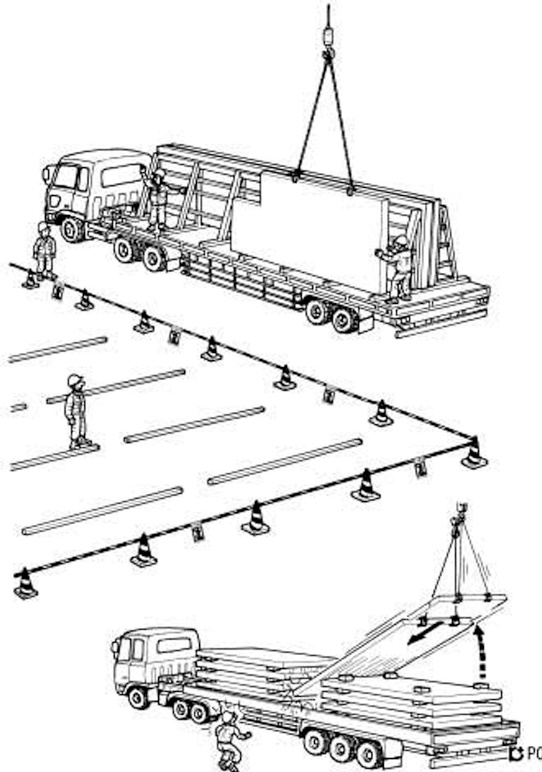 ＰＣ版の荷おろし・仮置きＰＣ版の荷おろし・仮置きＰＣ版の荷おろし・仮置きＰＣ版の荷おろし・仮置きＰＣ版の荷おろし・仮置きＰＣ版の荷おろし・仮置きＰＣ版の荷おろし・仮置きＰＣ版の荷おろし・仮置きＰＣ版の荷おろし・仮置きＰＣ版の荷おろし・仮置きＰＣ版の荷おろし・仮置き（続き）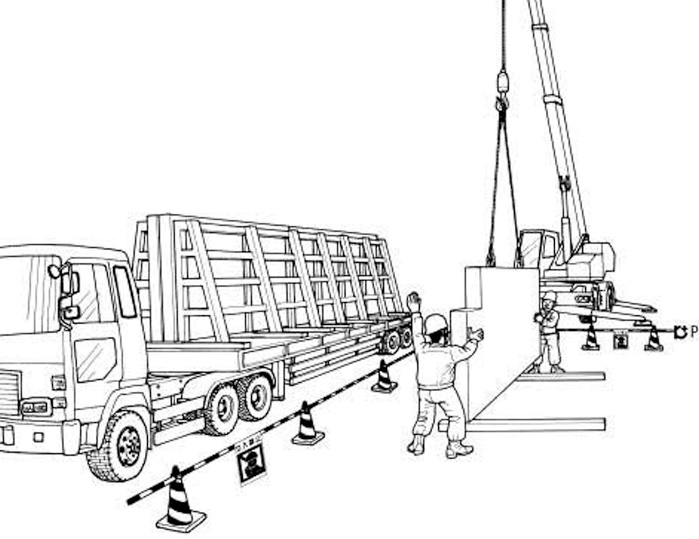 作業工程作業の順序危険性又は有害性の特定危険の見積り危険の見積り危険の見積り危険の見積りリスク低減措置危険性又は有害性に接する人安全対策の評価安全対策の評価安全対策の評価安全対策の評価備　　　考作業工程作業の順序危険性又は有害性の特定可能性重大性評　価危険度リスク低減措置危険性又は有害性に接する人実効性効　果評　価危険度備　　　考４　ＰＣ版の建起し、つり上げ１）ＰＣ版に２次ファスナー仮付け・２次ファスナーの落下・２次ファスナーを確実に取付ける作業者４　ＰＣ版の建起し、つり上げ２）つり上げ用治具の取付け・ＰＣ版の落下・ＰＣ版アンカー回りのクラックを確認する玉掛者４　ＰＣ版の建起し、つり上げ２）つり上げ用治具の取付け・ＰＣ版の落下・ＰＣ版つり上げ用ピースの取付けに正しい長さのボルトを用いる玉掛者４　ＰＣ版の建起し、つり上げ３）玉掛け・はさまれ、激突・ＰＣ版の建起し支点部に養生マットを敷く作業者４　ＰＣ版の建起し、つり上げ４）建起し・はさまれ、激突・ブーム先端を建起し方向に合わせ、ゆっくり巻上げるオペレーター４　ＰＣ版の建起し、つり上げ４）建起し・はさまれ、激突・つり治具、シャックルの引っかかりワイヤーのよりを確認する玉掛者４　ＰＣ版の建起し、つり上げ４）建起し・はさまれ、激突・ＰＣ版をゆっくり建起すオペレーター４　ＰＣ版の建起し、つり上げ４）建起し・はさまれ、激突・ＰＣ版を揺れないよう垂直に起すオペレーター４　ＰＣ版の建起し、つり上げ５）地切り・ＰＣ版が振れて激突・ＰＣ版を保持しながら地切りする玉掛者４　ＰＣ版の建起し、つり上げ５）地切り・ＰＣ版が振れて激突・地切り後必ず一旦停止する玉掛者４　ＰＣ版の建起し、つり上げ５）地切り・ＰＣ版が振れて激突・傾きをチェーンブロックで調整する玉掛者４　ＰＣ版の建起し、つり上げ５）地切り・ＰＣ版が振れて激突・製品の汚れ、傷を確認する玉掛者４　ＰＣ版の建起し、つり上げ６）巻上げ、旋回・飛来落下・状況に応じ介錯ロープを使用する玉掛者４　ＰＣ版の建起し、つり上げ６）巻上げ、旋回・飛来落下・旋回前に巻上げる玉掛者４　ＰＣ版の建起し、つり上げ６）巻上げ、旋回・飛来落下・つり荷下部の立入禁止を徹底する職長４　ＰＣ版の建起し、つり上げ７）反転治具使用時・反転治具不良でつり荷落下・作業開始前点検をする玉掛者４　ＰＣ版の建起し、つり上げ７）反転治具使用時・風による荷振れ・取付位置近くで反転する合図者４　ＰＣ版の建起し、つり上げＰＣ版の建起し・つり上げ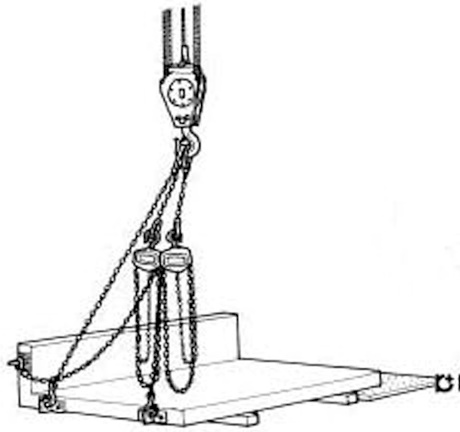 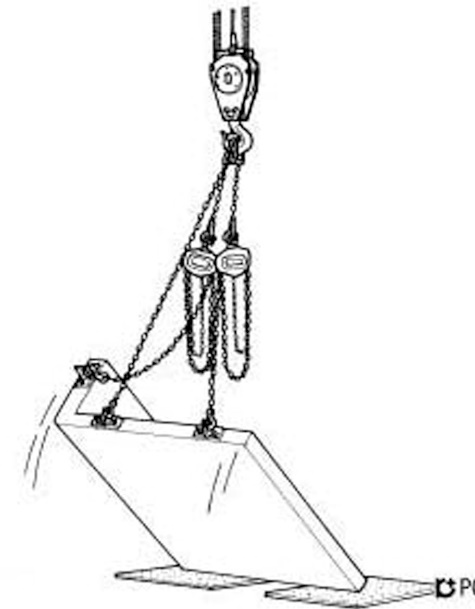 ＰＣ版の建起し・つり上げＰＣ版の建起し・つり上げＰＣ版の建起し・つり上げＰＣ版の建起し・つり上げＰＣ版の建起し・つり上げＰＣ版の建起し・つり上げＰＣ版の建起し・つり上げＰＣ版の建起し・つり上げＰＣ版の建起し・つり上げＰＣ版の建起し・つり上げＰＣ版の建起し・つり上げ作業工程作業の順序危険性又は有害性の特定危険の見積り危険の見積り危険の見積り危険の見積りリスク低減措置危険性又は有害性に接する人安全対策の評価安全対策の評価安全対策の評価安全対策の評価備　　　考作業工程作業の順序危険性又は有害性の特定可能性重大性評　価危険度リスク低減措置危険性又は有害性に接する人実効性効　果評　価危険度備　　　考５　ＰＣ版の取付け５―１　Ｓ造、ＳＲＣ造１）取付位置への誘導・はさまれ、激突され・介錯ロープを使用し誘導する作業者ＰＣ版の取付け（Ｓ造（鉄骨造）、SRC造（鉄骨鉄筋コンクリート造））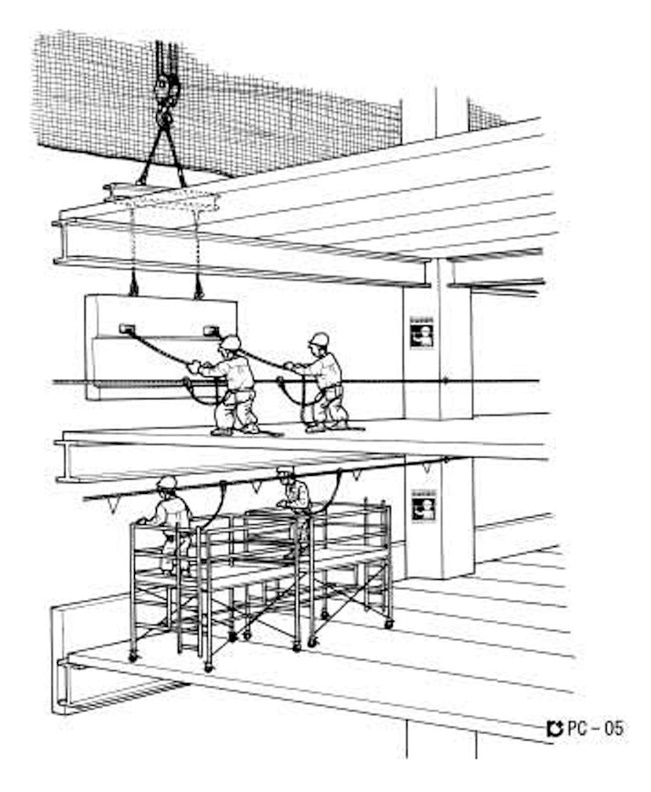 ５　ＰＣ版の取付け５―１　Ｓ造、ＳＲＣ造１）取付位置への誘導・風による荷振れ・手の届く位置での一旦停止と荷振れの静止をする合図者ＰＣ版の取付け（Ｓ造（鉄骨造）、SRC造（鉄骨鉄筋コンクリート造））５　ＰＣ版の取付け５―１　Ｓ造、ＳＲＣ造２）引込み・墜落・安全帯を使用する作業者ＰＣ版の取付け（Ｓ造（鉄骨造）、SRC造（鉄骨鉄筋コンクリート造））５　ＰＣ版の取付け５―１　Ｓ造、ＳＲＣ造２）引込み・墜落・無理な姿勢での取り込みを禁止する作業者ＰＣ版の取付け（Ｓ造（鉄骨造）、SRC造（鉄骨鉄筋コンクリート造））５　ＰＣ版の取付け５―１　Ｓ造、ＳＲＣ造２）引込み・墜落・反動のかかる作業を禁止する作業者ＰＣ版の取付け（Ｓ造（鉄骨造）、SRC造（鉄骨鉄筋コンクリート造））５　ＰＣ版の取付け５―１　Ｓ造、ＳＲＣ造３）仮置き・はさまれ・合図者と作業者同士で声をかけ合い連携を取る合図者ＰＣ版の取付け（Ｓ造（鉄骨造）、SRC造（鉄骨鉄筋コンクリート造））５　ＰＣ版の取付け５―１　Ｓ造、ＳＲＣ造３）仮置き・はさまれ・ＰＣ版の上下作業者同士で声をかけ合い連携を取る作業者ＰＣ版の取付け（Ｓ造（鉄骨造）、SRC造（鉄骨鉄筋コンクリート造））５　ＰＣ版の取付け５―１　Ｓ造、ＳＲＣ造３）仮置き・はさまれ・仮置きはチェーンブロックを使用する作業者ＰＣ版の取付け（Ｓ造（鉄骨造）、SRC造（鉄骨鉄筋コンクリート造））５　ＰＣ版の取付け５―１　Ｓ造、ＳＲＣ造３）仮置き・はさまれ・ＰＣ版下端、２次ファスナー内に手指を入れない作業者ＰＣ版の取付け（Ｓ造（鉄骨造）、SRC造（鉄骨鉄筋コンクリート造））５　ＰＣ版の取付け５―１　Ｓ造、ＳＲＣ造４）２次ファスナーセット、仮止め・工具、小物類の落下・工具は紐付きを使用し・小物は布袋に入れる作業者ＰＣ版の取付け（Ｓ造（鉄骨造）、SRC造（鉄骨鉄筋コンクリート造））５　ＰＣ版の取付け５―１　Ｓ造、ＳＲＣ造５）出入り・倒れ・レベル・寄り・建入れの調整・はさまれ・位置調整はチェーンブロック、調整工具を用い丁寧にする作業者ＰＣ版の取付け（Ｓ造（鉄骨造）、SRC造（鉄骨鉄筋コンクリート造））５　ＰＣ版の取付け５―１　Ｓ造、ＳＲＣ造５）出入り・倒れ・レベル・寄り・建入れの調整・はさまれ・レベルボルトの調整は声をかけ合いＰＣ版の停止後にする作業者ＰＣ版の取付け（Ｓ造（鉄骨造）、SRC造（鉄骨鉄筋コンクリート造））５　ＰＣ版の取付け５―１　Ｓ造、ＳＲＣ造６）つり金具取外し・墜落・安全帯を使用する玉掛者ＰＣ版の取付け（Ｓ造（鉄骨造）、SRC造（鉄骨鉄筋コンクリート造））５　ＰＣ版の取付け５―１　Ｓ造、ＳＲＣ造６）つり金具取外し・ＰＣ版の落下・ファスナー仮止め状態を確認する玉掛者ＰＣ版の取付け（Ｓ造（鉄骨造）、SRC造（鉄骨鉄筋コンクリート造））５　ＰＣ版の取付け５―１　Ｓ造、ＳＲＣ造６）つり金具取外し・ＰＣ版の落下・玉掛ワイヤロープの巻上げ前、つり金具の抜取りを確認する玉掛者ＰＣ版の取付け（Ｓ造（鉄骨造）、SRC造（鉄骨鉄筋コンクリート造））５　ＰＣ版の取付け５―１　Ｓ造、ＳＲＣ造６）つり金具取外し・ＰＣ版の落下・ＰＣ版に接触しないようつり治具を保持し巻上げる玉掛者ＰＣ版の取付け（Ｓ造（鉄骨造）、SRC造（鉄骨鉄筋コンクリート造））５　ＰＣ版の取付け５―１　Ｓ造、ＳＲＣ造７）重機を次の荷へ誘導・はさまれ、激突され・取付場所周囲の状況を確認後巻上げ、旋回移動をする合図者ＰＣ版の取付け（Ｓ造（鉄骨造）、SRC造（鉄骨鉄筋コンクリート造））５　ＰＣ版の取付け５―１　Ｓ造、ＳＲＣ造ＰＣ版の取付け（Ｓ造（鉄骨造）、SRC造（鉄骨鉄筋コンクリート造））作業工程作業の順序危険性又は有害性の特定危険の見積り危険の見積り危険の見積り危険の見積りリスク低減措置危険性又は有害性に接する人安全対策の評価安全対策の評価安全対策の評価安全対策の評価備　　　考作業工程作業の順序危険性又は有害性の特定可能性重大性評　価危険度リスク低減措置危険性又は有害性に接する人実効性効　果評　価危険度備　　　考５―２　ＲＣ造１）取付位置への誘導・はさまれ、激突され・介錯ロープを使用し誘導する作業者ＰＣ版の取付け（ＲＣ造（鉄筋コンクリート造））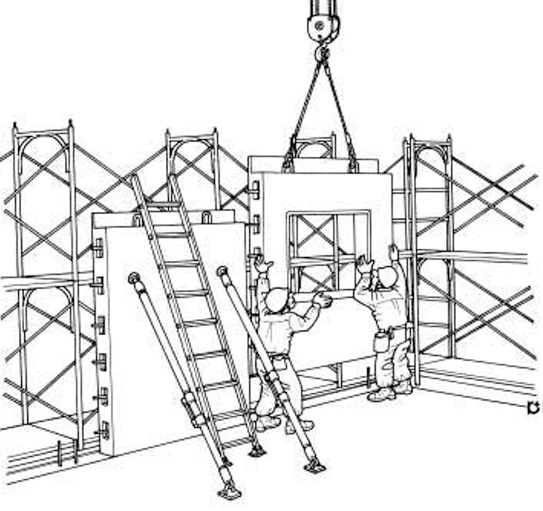 ５―２　ＲＣ造１）取付位置への誘導・はさまれ、激突され・つり荷の周囲の部材との接触を確認する作業者ＰＣ版の取付け（ＲＣ造（鉄筋コンクリート造））５―２　ＲＣ造１）取付位置への誘導・はさまれ、激突され・足場がない場合等は安全帯の取付設備を設け、安全帯を使用する作業者ＰＣ版の取付け（ＲＣ造（鉄筋コンクリート造））５―２　ＲＣ造２）巻下げ・はさまれ、激突され・手の届く位置での一旦停止と荷振れの静止をする合図者ＰＣ版の取付け（ＲＣ造（鉄筋コンクリート造））５―２　ＲＣ造２）巻下げ・はさまれ、激突され・据付け位置の直前でつり荷を再度一旦停止する合図者ＰＣ版の取付け（ＲＣ造（鉄筋コンクリート造））５―２　ＲＣ造３）着地・はさまれ・所定の位置に静かに着地させる作業者ＰＣ版の取付け（ＲＣ造（鉄筋コンクリート造））５―２　ＲＣ造４）据付け位置調整（出入り・寄り）・はさまれ・玉掛ワイヤロープを張ったまま調整工具で位置を微調整する作業者ＰＣ版の取付け（ＲＣ造（鉄筋コンクリート造））５―２　ＲＣ造５）建方用サポートの取付け・はさまれ・建方用サポートはＰＣ版１枚に２本取付ける作業者ＰＣ版の取付け（ＲＣ造（鉄筋コンクリート造））５―２　ＲＣ造５）建方用サポートの取付け・はさまれ　※サポート取付角度は床面に対し45°～60°とするＰＣ版の取付け（ＲＣ造（鉄筋コンクリート造））５―２　ＲＣ造５）建方用サポートの取付け・はさまれ　※サポート脚部を先に床に固定ＰＣ版の取付け（ＲＣ造（鉄筋コンクリート造））５―２　ＲＣ造６）建入れ・倒れの調整・はさまれ・玉掛ワイヤロープを張ったまま調整工具で位置を微調整する作業者ＰＣ版の取付け（ＲＣ造（鉄筋コンクリート造））５―２　ＲＣ造７）つり金具の取外し・ＰＣ版の倒壊・建方用サポートの固定、締付けを確認する作業者ＰＣ版の取付け（ＲＣ造（鉄筋コンクリート造））５―２　ＲＣ造７）つり金具の取外し・墜落、転落・つり金具の取外しは滑止め付きはしごを使用する作業者ＰＣ版の取付け（ＲＣ造（鉄筋コンクリート造））５―２　ＲＣ造７）つり金具の取外し・墜落、転落　※はしごはＰＣ版頂部より60㎝突出すＰＣ版の取付け（ＲＣ造（鉄筋コンクリート造））５―２　ＲＣ造７）つり金具の取外し・墜落、転落　※はしごの据付け角度は床面に対し75°前後とするＰＣ版の取付け（ＲＣ造（鉄筋コンクリート造））５―２　ＲＣ造７）つり金具の取外し・墜落、転落・玉掛ワイヤロープの巻上げ前、つり金具の抜取りを確認する玉掛者ＰＣ版の取付け（ＲＣ造（鉄筋コンクリート造））５―２　ＲＣ造７）つり金具の取外し・墜落、転落・ＰＣ版に接触しないようつり治具を保持し巻上げる玉掛者ＰＣ版の取付け（ＲＣ造（鉄筋コンクリート造））５―２　ＲＣ造８）重機を次の荷へ誘導・はさまれ、激突され・取付場所周囲の状況を確認後巻上げ、旋回移動をする合図者ＰＣ版の取付け（ＲＣ造（鉄筋コンクリート造））５―２　ＲＣ造ＰＣ版の取付け（ＲＣ造（鉄筋コンクリート造））作業工程作業の順序危険性又は有害性の特定危険の見積り危険の見積り危険の見積り危険の見積りリスク低減措置リスク低減措置危険性又は有害性に接する人安全対策の評価安全対策の評価安全対策の評価安全対策の評価備　　　考作業工程作業の順序危険性又は有害性の特定可能性重大性評　価危険度リスク低減措置リスク低減措置危険性又は有害性に接する人実効性効　果評　価危険度備　　　考６　溶接・検査１）溶接機の準備点検・感電・溶接機の１次側アースを確実に取る・溶接機の１次側アースを確実に取る作業者溶接機の準備、点検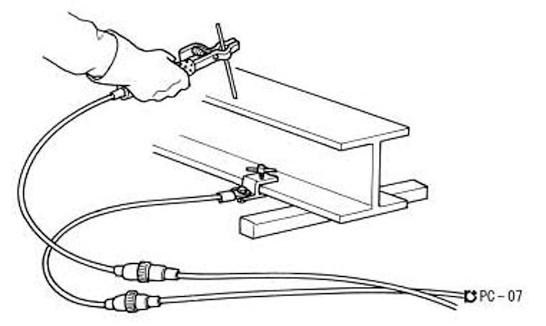 ６　溶接・検査１）溶接機の準備点検・感電・２次側アース（帰線）はできるだけ母材近くに取る・２次側アース（帰線）はできるだけ母材近くに取る作業者溶接機の準備、点検６　溶接・検査１）溶接機の準備点検・感電・溶接棒フォルダーの損傷を確認する・溶接棒フォルダーの損傷を確認する作業者溶接機の準備、点検６　溶接・検査２）溶接作業・感電・乾燥した衣服を着用する・乾燥した衣服を着用する職長溶接機の準備、点検６　溶接・検査２）溶接作業・感電・雨天時作業中止する・雨天時作業中止する職長溶接機の準備、点検６　溶接・検査２）溶接作業・感電・保護具を使用する・保護具を使用する作業者溶接機の準備、点検６　溶接・検査２）溶接作業・感電・作業中断、終了時は、ホルダーから必ず溶接棒を外す・作業中断、終了時は、ホルダーから必ず溶接棒を外す作業者溶接機の準備、点検６　溶接・検査２）溶接作業・感電・溶接棒をホルダーに取付けの時、乾燥した保護手袋を使用する・溶接棒をホルダーに取付けの時、乾燥した保護手袋を使用する作業者溶接機の準備、点検６　溶接・検査２）溶接作業・火災・シート等で火花養生をする・シート等で火花養生をする作業者溶接機の準備、点検６　溶接・検査２）溶接作業・火災・周囲の可燃物を撤去する・周囲の可燃物を撤去する作業者溶接機の準備、点検６　溶接・検査２）溶接作業・火災・消火器、消火バケツを設置する・消火器、消火バケツを設置する作業者溶接機の準備、点検６　溶接・検査２）溶接作業・火災・作業終了後の点検する・作業終了後の点検する職長溶接機の準備、点検６　溶接・検査２）溶接作業・やけど・上下作業を禁止する・上下作業を禁止する職長溶接機の準備、点検６　溶接・検査２）溶接作業・やけど・ナイロン系の作業着の着用を禁止する・ナイロン系の作業着の着用を禁止する作業者溶接機の準備、点検６　溶接・検査２）溶接作業・目の損傷・遮光メガネ、保護面を使用する・遮光メガネ、保護面を使用する作業者溶接機の準備、点検６　溶接・検査２）溶接作業・粉じん・防じんマスクを使用する・防じんマスクを使用する作業者溶接機の準備、点検６　溶接・検査３）溶接部の検査・移動時の墜落・墜落するおそれのある場所での移動時は安全帯を使用する・墜落するおそれのある場所での移動時は安全帯を使用する作業者溶接機の準備、点検６　溶接・検査３）溶接部の検査・検査時の墜落・高所での検査時は安全帯を使用する・高所での検査時は安全帯を使用する作業者溶接機の準備、点検６　溶接・検査溶接作業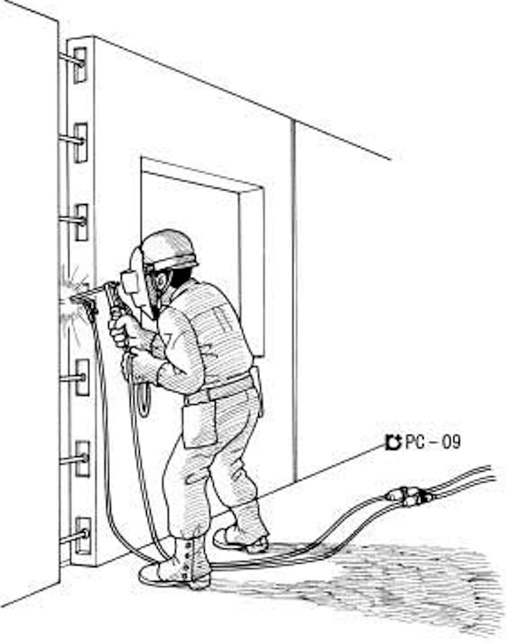 溶接作業溶接作業溶接作業溶接作業溶接作業溶接作業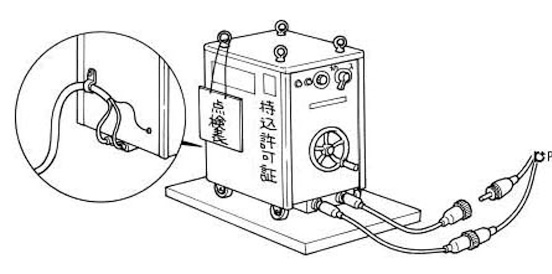 溶接機の準備、点検作業工程作業の順序危険性又は有害性の特定危険の見積り危険の見積り危険の見積り危険の見積りリスク低減措置危険性又は有害性に接する人安全対策の評価安全対策の評価安全対策の評価安全対策の評価備　　　考作業工程作業の順序危険性又は有害性の特定可能性重大性評　価危険度リスク低減措置危険性又は有害性に接する人実効性効　果評　価危険度備　　　考７　錆止め１）塗装・墜落、転落☆脚立使用上の注意７　錆止め１）塗装・墜落、転落・脚立を据える時は床端より30㎝以上離す作業者７　錆止め１）塗装・墜落、転落・滑り止めの有無を確認する作業者７　錆止め１）塗装・墜落、転落・開き止めは完全に開く作業者７　錆止め１）塗装・墜落、転落・足場板は３点支持で使用する作業者７　錆止め１）塗装・墜落、転落・作業床の足場板は緊結する作業者７　錆止め１）塗装・墜落、転落・足場上には脚立を設置しない作業者７　錆止め１）塗装・墜落、転落・脚元の障害物を取り除く作業者７　錆止め１）塗装・墜落、転落・身を乗り出して作業しない作業者７　錆止め１）塗装・墜落、転落・物を持って昇降しない作業者７　錆止め１）塗装・墜落、転落☆ローリングタワー使用上の注意７　錆止め１）塗装・墜落、転落・脚元をしっかり固定して使用する作業者７　錆止め１）塗装・墜落、転落・水平に設置する作業者７　錆止め１）塗装・墜落、転落・作業床の隙間を閉じる作業者７　錆止め１）塗装・墜落、転落・作業床回りの幅木を設置する作業者７　錆止め１）塗装・墜落、転落・昇降設備を設置する作業者７　錆止め１）塗装・墜落、転落・手すりのない状態で使用しない作業者７　錆止め１）塗装・墜落、転落・安全帯を必ず使用する作業者７　錆止め１）塗装・墜落、転落・手すり・中さんに乗って作業しない作業者７　錆止め１）塗装・墜落、転落・使用責任者を明示する作業者７　錆止め１）塗装・小物類の落下・工具はひも付き・小物は布袋に収納する作業者８　後片付け・その他１）休憩・昼休み・移動時の転倒、墜落・正規の安全通路を通り、近道行動をしない作業者８　後片付け・その他２）移動・墜落、転落・高所では安全帯を使用する作業者８　後片付け・その他２）移動・墜落、転落・指定された作業通路を使用する作業者８　後片付け・その他２）移動・墜落、転落・小物資材荷おろし時は布袋を使用する作業者８　後片付け・その他３）作業終了後、後片付け・墜落・高所では安全帯を使用する作業者８　後片付け・その他３）作業終了後、後片付け・墜落・機材、工具は安全な場所まで引き込んでから片付ける作業者